Тема недели: Загадки космоса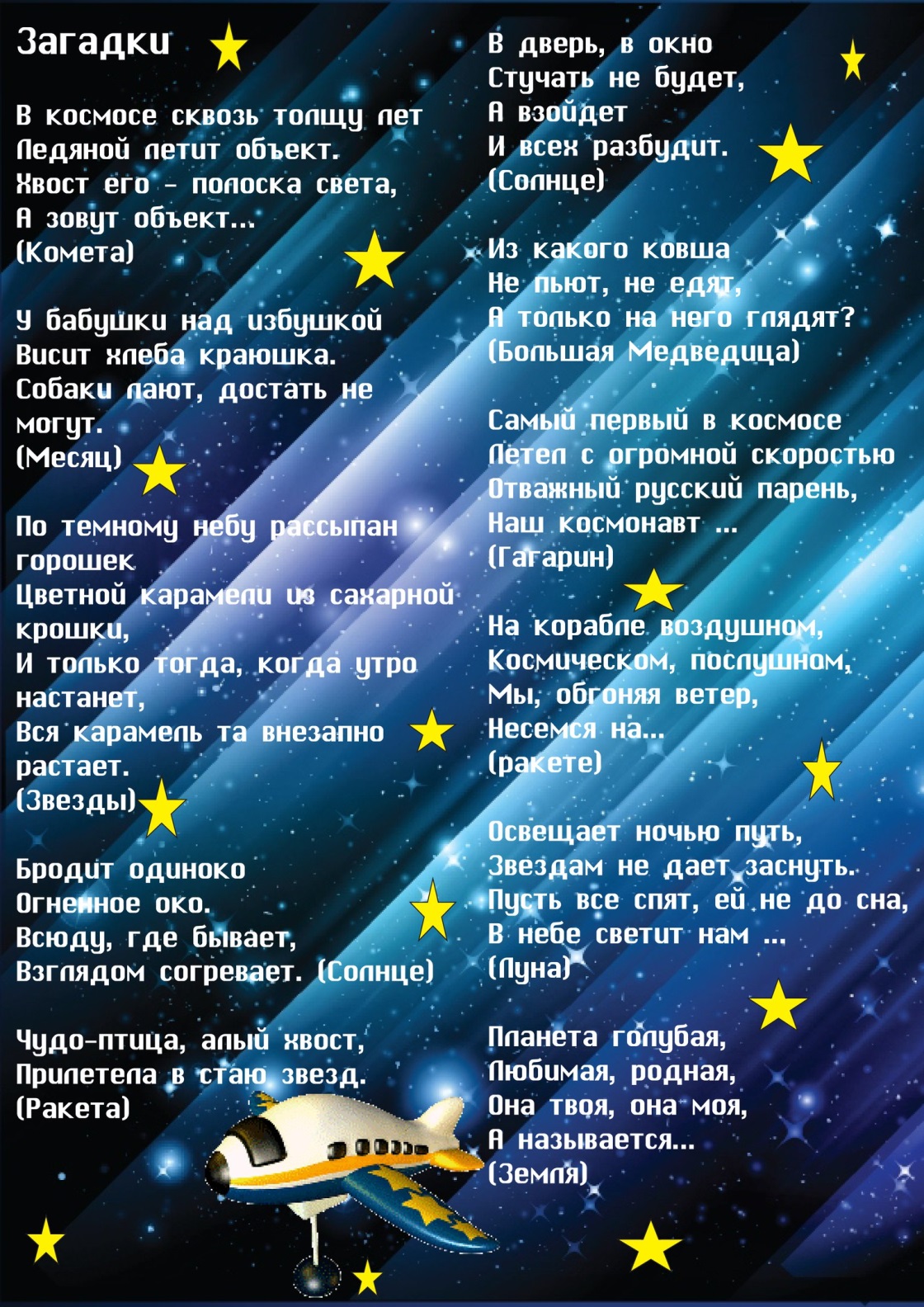 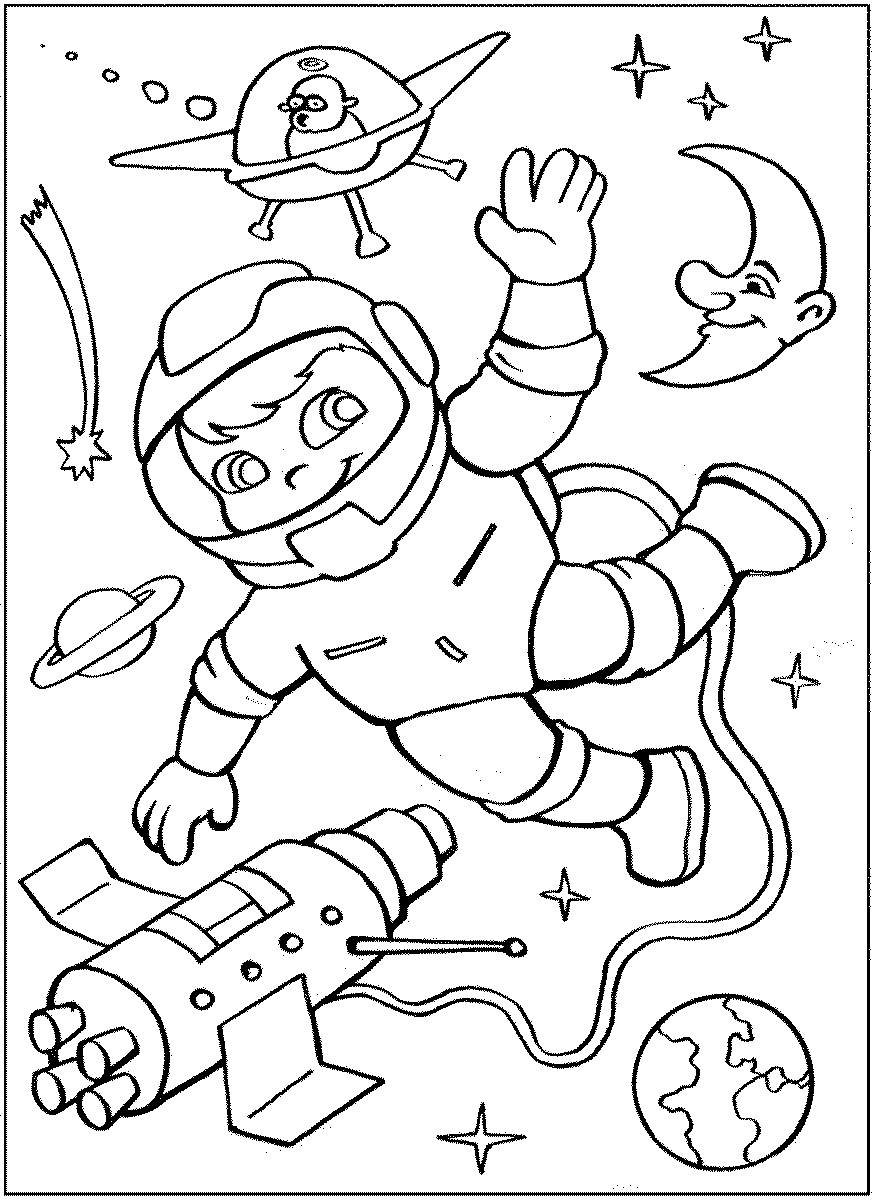 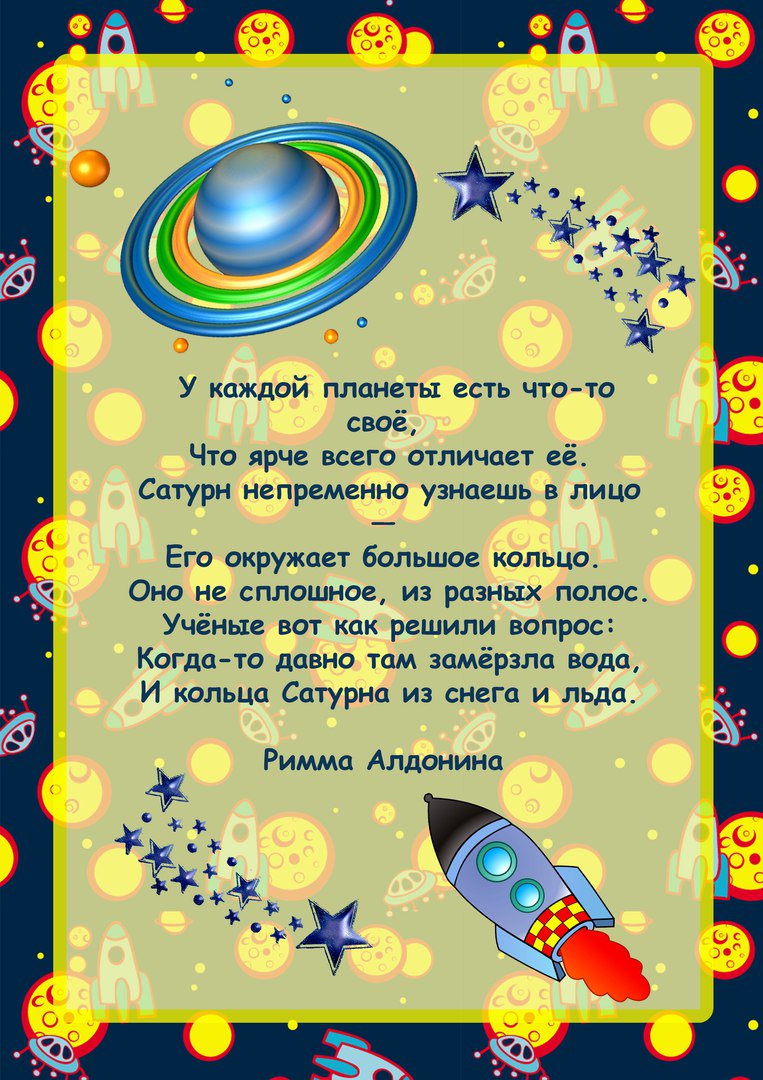 Познавательное развитиеhttps://www.youtube.com/watch?v=Qhu4j0u-hNkРазвитие элементарных математических представленийРазвитие логического мышления. Танграм.https://www.igraemsa.ru/igry-dlja-detej/igry-na-logiku-i-myshlenie/tangramy/transporthttps://www.razumka.com/matematika/doshkolniki/schitaem-obekty-20Изобразительная деятельностьБольшое космическое путешествие.https://www.youtube.com/watch?v=ligIVb2oaRU